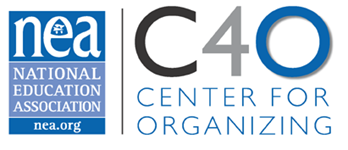 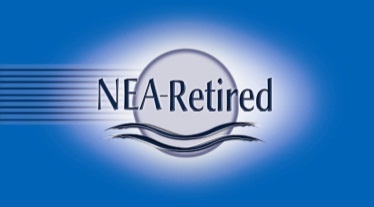 2020-21  Retired Organizing grants budget detail sheet2020-21  Retired Organizing grants budget detail sheet2020-21  Retired Organizing grants budget detail sheet2020-21  Retired Organizing grants budget detail sheet2020-21  Retired Organizing grants budget detail sheetBudgetBudgetBudgetBudgetBudgetDescription of Purchases/Expenditures Amount$     $     $     $     $     $     $     $     $     $     Subtotal:$     Other Funding Sources (to be subtracted from subtotal):($     )(Project planners should seek matching funds and/or in kind contributions from the State Affiliate, and/or public and private agencies. All grants require at least a 20% match from the state affiliate or other sources.  Failure to obtain at least a 20% match or in kind contribution will result in a reduction from the grant amount requested. All matching funds and in kind contributions should be listed in the budget.)total Amount Requested from NEA:
(cannot exceed $7,000)$     (Project planners should seek matching funds and/or in kind contributions from the State Affiliate, and/or public and private agencies. All grants require at least a 20% match from the state affiliate or other sources.  Failure to obtain at least a 20% match or in kind contribution will result in a reduction from the grant amount requested. All matching funds and in kind contributions should be listed in the budget.)total Amount Requested from NEA:
(cannot exceed $7,000)